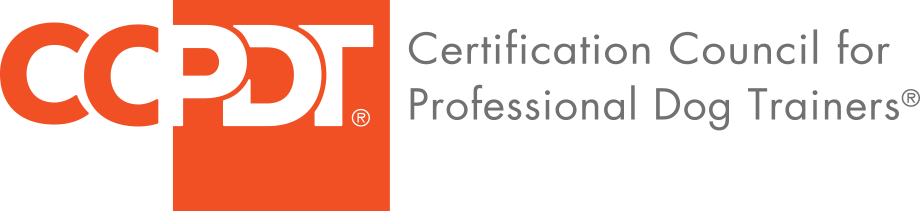 Volunteer ApplicationNOTE: You must hold one or more current certifications from CCPDT® to volunteer.Name:  	Date:  Address:  City:  	State/Province:  Zip/Country Code:  	Country (if not US):  Daytime Phone:  	Evening Phone:  Cell Phone:  	Email:  What are your current canine-related business activities:	 Boarding	 Daycare	 Grooming	 Retail	 Group Class Training	 Private Lessons	 Canine Behavior Consultation	 Other (please specify):  Please provide a brief description of your professional duties in your current canine-related 
employment position:Please indicate the areas in which you have skills/experience:	 Writing/Editing	 Web Design	 Desktop Publishing	 Proofreading	 Grant Writing	 Fundraising	 Art/Illustration	 Photography	 Videography	 Curriculum Development	 Exam Development	 Facilitation	 Public Speaking	 Public Outreach	 Volunteer CoordinationDo you speak a language(s) other than English?Why would you like to volunteer with CCPDT?Which areas are of interest to you as a volunteer?	 CPDT Examination Committee	 CBCC Examination Committee	 Role Delineation Task Force	 Role Delineation Task Force	 Item Writing/Review	 Item Writing/Review	 Exam Development/Review	 Exam Development/Review	 Standard Setting	 Standard Setting	 Exam Rater	 Certificate Compliance Committee	 Professional Outreach (Marketing) Committee	 CEU Committee	 Personnel/Nominating Committee	 Other (please specify):  What is your availability?	 Occasional (a few hours/month)	 Frequent (a few hours/week)	 Ad Hoc (a few hours on a project-specific basis)Optional InformationCCPDT is committed to reducing bias and respecting diversity, equity, and inclusion (DEI) in all its exams and programs. Information related to race, age, gender, and disability is optional and is requested only to assist in our efforts to incorporate the varied perspectives of our certificants in our volunteer activities.Please indicate the race with which you identify:	 Asian	 Black or African American	 Hispanic, Latino or Spanish	 Indigenous People	 White or Caucasian	 Other (please specify):  	 Prefer Not to SayPlease indicate your age range:	 Under 25	 25 to 29	 30 to 39	 40 to 49	 50 to 59	 60+Please indicate the gender with which you identify:	 Male	 Female	 Nonbinary/Nonconforming	 Other (please specify):  	 Prefer Not to SayDo you identify as disabled under the Americans with Disabilities Act (ADA)?	 Yes	 NoPlease submit your completed application to volunteer@ccpdt.org.Type of Certification(s):CPDT-KACPDT-KSACBCC-KACertification Number(s):Expiration Date(s):ReadWriteSpeakFluentLanguage:Language:Language:Language: